О внесении изменений в постановление администрации Цивильского муниципального округа Чувашской Республики от 26.05.2023 № 680 «Об утверждении Порядка применения к муниципальным служащим администрации Цивильского муниципального округа Чувашской Республики взысканий предусмотренных статьями 14.1, 15 и 27 Федерального закона от 02.03.2007 № 25-ФЗ "О муниципальной службе в Российской Федерации»         В соответствии с Федеральным законом от 13.06.2023г. № 258-ФЗ «О внесении изменений в отдельные законодательные акты Российской Федерации», с протестом прокуратуры Цивильского района Чувашской Республики от 27.09.2023г. №3-01-2023/Прдп429-23-20970017 администрация Цивильского муниципального округа Чувашской Республики, ПОСТАНОВЛЯЕТ:         Внести изменения в постановление администрации Цивильского муниципального округа Чувашской Республики от 26.05.2023 №680  «Об утверждении Порядка применения к муниципальным служащим администрации Цивильского муниципального округа Чувашской Республики взысканий предусмотренных статьями 14.1, 15 и 27 Федерального закона от 02.03.2007 № 25-ФЗ "О муниципальной службе в Российской Федерации» (далее - постановление) следующие изменения:Пункт 7 раздела II Постановления  изловить в следующей редакции:«7. В акте о применении к муниципальному служащему взыскания в случае совершения им коррупционного правонарушения в качестве основания применения взыскания указывается часть 1 или 2 статьи 27.1 Федерального закона № 25-ФЗ».Пункт 8 раздела II Постановления изложить в следующей редакции:«8. Порядок применения и снятия дисциплинарных взысканий определяется трудовым законодательством Российской Федерации, за исключением случаев, предусмотренных Федеральным законом № 25-ФЗ». абзац второй п. 19 раздела III и п. 38 раздела V Постановления признать утратившим силу.В п.1 раздела I Постановления  слова « Цивильском районе» заменить словами «в Цивильском муниципальном округе»;В подпункте «б» п.32 раздела V  Постановления слово «подпунктом «б» пункта 30» следует заменить словами «подпунктом «а» пункта30»;В п. 39 раздела V Постановления слова «в администрации поселения» следует заменить словами «в администрации Цивильского муниципального округа»Настоящее постановление вступает в силу после его официального опубликования (обнародования).Глава Цивильскогомуниципального округа                                                                                             А.В. ИвановЗаведующий сектором правого обеспечения________________________/Т.Ю. Павлова /"11" октября 2023 г.Главный специалист-эксперт сектора правого обеспечения_________________________ Н.С. Терентьева"11" октября 2023 г.ЧĂВАШ РЕСПУБЛИКИ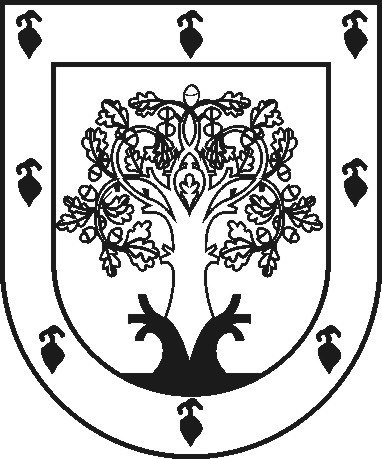 ЧУВАШСКАЯ РЕСПУБЛИКАÇĚРПӲМУНИЦИПАЛЛĂ ОКРУГĔНАДМИНИСТРАЦИЙĚЙЫШĂНУ2023 ç. юпа уйӑхĕн 11-мӗшӗ 1439 №Çěрпÿ хулиАДМИНИСТРАЦИЯ ЦИВИЛЬСКОГО МУНИЦИПАЛЬНОГО ОКРУГАПОСТАНОВЛЕНИЕ11 октября 2023 г. № 1439город Цивильск